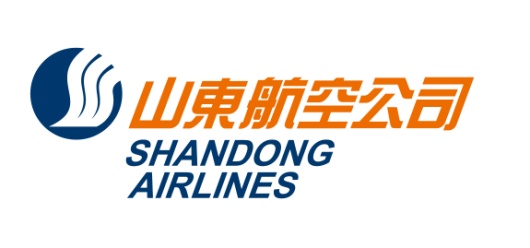 No.902,116 Sogong-ro, Jung-Gu, Seoul,Korea Zip: 04533Tel: 82-2-773-9231 Fax: 82-2-776-5051문서번호 : 21-F004수신 : 각 SC여객대리점 및 BSP여행사참조 : SC 발권 담당 및 관련 부서 제목 :산동항공 인천출발 청도(TAO) 정규운임(2021.03.28-2021.12.31)출발일: 2021.03.28-2021.12.31(2021.07.24-08.13, 09.18-09.23제외) (출발일기준/KRW)**적용 조건**(1) OZ/ CA Code Share 항공편 적용 불가.  SC FLT로 예약/발권 진행.(2) 다른 클래스와 결합 사용 가능(3) 운임 및 기타 자세한 사용 조건은 변경 될 수 있으며 GDS 규정을 확인해 주시기 바랍니다.(4) GDS update 완료, 메뉴얼(DC)발권 불가TOURE CODE: ICN21042021. 03.28.山東航空公司首爾支店노선CLASSF/BF/B판매가판매가유효기간리턴날짜변경환불수수료노선CLASSF/BF/B판매가판매가유효기간OPEN수수료환불수수료ICN-TAO　CCOWKR5468000가능137900468000ICN-TAO　CCRTKR572000012M가능137900468000ICN-TAO　CCRT6M6M가능137900468000ICN-TAO　CCRT3M3M가능137900468000ICN-TAO　DDOWKR5422500가능무료30000ICN-TAO　DDRTKR565000012M가능무료30000ICN-TAO　DDRT6M6M가능무료30000ICN-TAO　DDRT3M3M가능무료30000ICN-TAO　YYOWKR5370000가능87000174000ICN-TAO　YYRTKR556040012M가능87000174000ICN-TAO　YYRT3M3M가능87000174000ICN-TAO　BBOWKR5276000가능87000174000ICN-TAO　BBRTKR546000012M가능87000174000ICN-TAO　BB6MKR54200006M가능87000174000ICN-TAO　HHOWKR5252000가능87000174000ICN-TAO　HHRTKR542000012M가능87000174000ICN-TAO　HH6MKR53800006M가능87000174000ICN-TAO　LLOWKR5222000가능87000174000ICN-TAO　LLRTKR537000012M가능87000174000ICN-TAO　LL6MKR53300006M가능87000174000ICN-TAO　QQOWKR5192000가능87000174000ICN-TAO　QQ6MKR53200006M가능87000174000ICN-TAO　QQ3MKR52800003M가능87000174000ICN-TAO　GGOWKR5162000가능87000174000ICN-TAO　GG6MKR52700006M가능87000174000ICN-TAO　GG3MKR52300003M가능87000174000ICN-TAO　VVOWKR5120000가능무료20000ICN-TAO　VV6MKR52000006M가능무료20000ICN-TAO　VV3MKR51800003M가능무료20000ICN-TAO　UUOWKR597500가능무료20000ICN-TAO　UU3MKR51500003M가능무료20000ICN-TAO　UU1MKR51300001M가능무료20000